Nom de l'élève :  .............................................................		Prénom:  ......................................................Classe :  ..........................Nom du responsable légal :  .................................................	Prénom :  .....................................................Adresse : n° ...................rue/avenue  .....................................................................................................................Code postal :  ...........................................    Ville :  ..............................................................................................N° de tél :  .......................................................Votre enfant est :     ⃝  BOURSIER                     ⃝  NON BOURSIER                 ⃝  DEMANDE EN COURSÀ agrafer ici (IMPÉRATIF) :- Un RIB du représentant légal  (nécessaire pour les remboursements des frais de restauration et de transport lors des périodes de  stages en entreprise, les remboursements éventuels des soldes de la cantine à la fin de la scolarité, les trop perçus de voyages scolaires)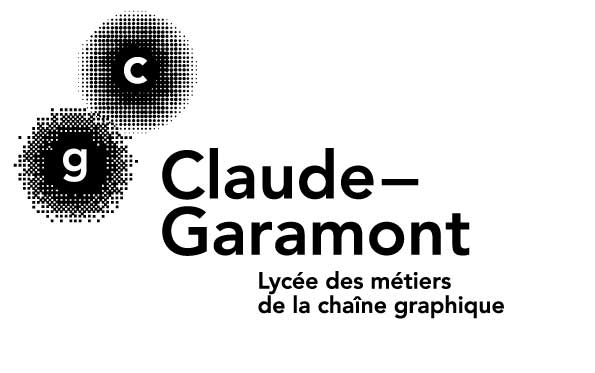 A retourner lors de la (ré)inscription au lycéeFICHE INTENDANCEAnnée scolaire 2020-2021-------------------